АДМИНИСТРАЦИЯЗАКРЫТОГО АДМИНИСТРАТИВНО-ТЕРРИТОРИАЛЬНОГО ОБРАЗОВАНИЯ СОЛНЕЧНЫЙПОСТАНОВЛЕНИЕО ВНЕСЕНИИ ИЗМЕНЕНИЙ В МУНИЦИПАЛЬНУЮ ПРОГРАММУ ЗАТО СОЛНЕЧНЫЙ ТВЕРСКОЙ ОБЛАСТИ «ОБЕСПЕЧЕНИЕ ПРАВОПОРЯДКА И БЕЗОПАСНОСТИ НАСЕЛЕНИЯ ЗАТО СОЛНЕЧНЫЙ ТВЕРСКОЙ ОБЛАСТИ» НА 2018 - 2023 ГОДЫВ соответствии со статьей 179 Бюджетного кодекса Российской Федерации и Решением Думы ЗАТО Солнечный от 12.05.2016г. № 28-5 «Положение о бюджетном процессе в ЗАТО Солнечный Тверской области», администрация ЗАТО СолнечныйПОСТАНОВЛЯЕТ:Внести в муниципальную программу ЗАТО Солнечный Тверской области «Обеспечение правопорядка и безопасности населения ЗАТО Солнечный Тверской области» на 2018 - 2023 годы (далее - Программа), утвержденную Постановлением администрации ЗАТО Солнечный от 27.03.2018г. № 73, следующие изменения:в паспорте Программы слова «1 316,88 тыс. рублей» заменить словами «1 450,80тыс. рублей»; слова «2019 год – 231,45 тыс. руб.» заменить словами «2019 год – 365,37 тыс. руб.»приложение 1 к Программе изложить в новой редакции, согласно приложению 1 к настоящему Постановлению.Настоящее Постановление вступает в силу с даты подписания и подлежит официальному опубликованию и размещению на сайте администрации ЗАТО Солнечный.Глава администрации ЗАТО Солнечный                                                                  В.А. ПетровПриложение № 1к постановлению администрации ЗАТО Солнечныйот 01.02.2019г. № 28Характеристика муниципальной программы ЗАТО Солнечный Тверской области«Обеспечение правопорядка и безопасности населения ЗАТО Солнечный Тверской области»на 2018-2023 годыПринятые сокращенияПрограмма - муниципальная программа ЗАТО Солнечный;Подпрограмма - подпрограмма муниципальной программы ЗАТО СолнечныйКод администратора программы - 00101.02.2019г.ЗАТО Солнечный№ 28Коды бюджетной классификацииКоды бюджетной классификацииКоды бюджетной классификацииКоды бюджетной классификацииКоды бюджетной классификацииКоды бюджетной классификацииКоды бюджетной классификацииКоды бюджетной классификацииКоды бюджетной классификацииКоды бюджетной классификацииКоды бюджетной классификацииКоды бюджетной классификацииКоды бюджетной классификацииКоды бюджетной классификацииЦели программы, подпрограммы, задачи подпрограммы, мероприятия (административные мероприятия) подпрограммы и их показателиЕд.изм.Годы реализации программыГоды реализации программыГоды реализации программыГоды реализации программыГоды реализации программыГоды реализации программыЦелевое (суммарное) значение показателяЦелевое (суммарное) значение показателяразделразделподразделподразделКлассификация целевой статьи расхода бюджетаКлассификация целевой статьи расхода бюджетаКлассификация целевой статьи расхода бюджетаКлассификация целевой статьи расхода бюджетаКлассификация целевой статьи расхода бюджетаКлассификация целевой статьи расхода бюджетаКлассификация целевой статьи расхода бюджетаКлассификация целевой статьи расхода бюджетаКлассификация целевой статьи расхода бюджетаКлассификация целевой статьи расхода бюджетаЦели программы, подпрограммы, задачи подпрограммы, мероприятия (административные мероприятия) подпрограммы и их показателиЕд.изм.201820192020202120222023значениеГод достижения123456789101112131415161718192021222324Программа , всего тыс. руб.213,59365,37231,45231,45204,47204,471 450,802023Цель программы  "Повышение безопасности жизнедеятельности населения на территории ЗАТО Солнечный Тверской области"-Показатель  1  «Общее количество преступлений, зарегистрированных на территории ЗАТО Солнечный»единиц555555302023Подпрограмма  1 «Комплексная профилактика правонарушений»тыс. руб.000000ххЗадача 1 «Организация взаимодействия администрации ЗАТО Солнечный и правоохранительных органов в работе по предупреждению правонарушений»тыс. руб.000000ххПоказатель  1 «Количество административных протоколов, поступивших в административную комиссию при администрации ЗАТО Солнечный на рассмотрение/ из них ПП МО МВД»;единиц/единиц6/16/16/16/16/16/136/62023Показатель 2 «Количество административных правонарушений, выявленных ДНД ЗАТО Солнечный совместно с Межмуниципальным отделом МВД Российской Федерации по ЗАТО Озерный и Солнечный Тверской области».единиц000000ххПоказатель 3 «Степень участия правоохранительных органов в обеспечении общественного порядка при проведении массовых мероприятий, о которых была уведомлена администрация ЗАТО».%100100100100100100х2023Административное мероприятие 1.01 «Комплексная профилактика правонарушений».да/нетдадададададах2023Показатель 1 «Количество выявленных административных правонарушений»единиц4038363432302102023Административное мероприятие 1.02 «Организация работы административной комиссии при администрации ЗАТО».да/нетдадададададах2023Показатель 1    «Количество административных протоколов, поступивших в административную комиссию при администрации ЗАТО Солнечный на рассмотрение/ из них из ПП МО МВД России по ЗАТО Озерный и Солнечный»единиц/единиц6/16/16/16/16/16/136/62023Административное мероприятие 1.03 «Проведение рейдов по выявлению и пресечению правонарушений на объектах потребительского рынка, пресечению несанкционированной торговли и правонарушений в сфере благоустройства». да/нетдадададададах2023Показатель 1 "Количество проведенных рейдов"единиц11111162023Административное мероприятие 1.04 «Своевременное информирование правоохранительных органов о проведении на территории ЗАТО общественно-политических, культурных, спортивных и иных мероприятий с массовым пребыванием граждан и взаимодействие по вопросам обеспечения общественного порядка и личной безопасности граждан при проведении данных мероприятий». да/нетдадададададах2023Показатель 1"Доля массовых мероприятий о проведении которых проинформированы правоохранительные органы"%100100100100100100х2023Административное мероприятие 1.05 «Оказание поддержки гражданам и их объединениям, участвующим в охране общественного порядка, создание условий для деятельности народной дружины (ДНД) ЗАТО Солнечный».да/нетдадададададах2023Показатель 1 "Количество часов, отработанных членами ДНД по охране общественного порядка"часов000000хПоказатель 2 "Количество выявленных членами ДНД правонарушений"единиц000000хМероприятие 1.06 «Материальное поощрение сотрудников правоохранительных органов, народных дружинников и граждан».тыс. руб.000000хПоказатель 1 "Количество лиц, поощренных материально"единиц000000хАдминистративное мероприятие 1.07 «Информирование населения ЗАТО о рекомендациях сотрудников полиции по мерам правомерной защиты от преступных посягательств». да/нетдадададададах2023Показатель 1 "Количество информации, подготовленной для размещения на официальном сайте администрации ЗАТО Солнечный, в СМИ"единиц444444242023Задача 2 «Участие в профилактике терроризма и экстремизма» Показатель 1 «Количество проведенных заседаний антитеррористической комиссии»единиц544444252023Показатель 2 «Количество проведенных профилактических мероприятий в общеобразовательных учреждениях, на объектах культуры, транспорта, потребительского рынка»единиц666666362023Административное мероприятие 2.01 «Организация деятельности антитеррористической комиссии администрации ЗАТО Солнечный». да/нетдадададададах2023Показатель 1   "Количество проведенных заседанийединиц544444252023Административное мероприятие 2.02 «Проведение профилактической работы по повышению антитеррористической защищенности и безопасности функционирования муниципальных учреждений».да/нетдадададададах2023Показатель 1  "Количество общеобразовательных учреждений, в которых проводилась профилактическая работа"единиц11111112023Показатель 2  "Количество учреждений культуры, спорта и молодежной политики, в которых проводилась профилактическая работа"единиц33333332023Административное мероприятие 2.03 «Обеспечение работы по повышению антитеррористической защищенности и безопасности проведения культурных, спортивных и иных мероприятий с массовым пребыванием граждан»да/нетдадададададах2023Показатель  1 "Доля мероприятий с принятием мер по антитеррористической защищенности"%100100100100100100х2023Административное мероприятие 2.04 «Проведение профилактической работы по формированию у учащихся, подростков и молодежи негативного отношения  к экстремистским проявлениям, недопущению вовлечения их в незаконную деятельность религиозных сект и экстремистских организаций, пропаганде идей межнациональной терпимости, дружбы, добрососедства и взаимного уважения, воспитания толерантности в подростковой среде»да/нетдадададададах2023Показатель 1 "Количество мероприятий, проведенных в муниципальных общеобразовательных учреждениях"единиц333333182023Показатель 2 "Количество мероприятий, проведенных в муниципальных учреждения культуры"единиц222222122023Административное мероприятие 2.05 «Размещение на официальном сайте администрации ЗАТО Солнечный и распространение в СМИ информации о действиях граждан при угрозе (совершении) террористических актов в местах массового пребывания населения, захвате заложников». да/нетдадададададах2023Показатель 1 "Количество информации, подготовленной для размещения на официальном сайте администрации ЗАТО Солнечный"единиц222222212023Задача 3  «Профилактика правонарушений, связанных со злоупотреблением наркотиками» хПоказатель 1 «Количество проведенных профилактических мероприятий в общеобразовательных учреждениях города, в муниципальных учреждениях культуры»единиц2525252525251502023Показатель 2 «Количество проведенных заседаний антинаркотической комиссии при администрации ЗАТО»единиц444444242023Административное мероприятие 3.01 «Организация работы антинаркотической комиссии при администрации ЗАТО Солнечный». да/нетдадададададах2023Показатель 1  «Количество проведенных заседаний»единиц444444242023Административное мероприятие 3.02 «Проведение мероприятий по профилактике злоупотребления наркотиками, пьянством, алкоголизмом и табакокурением». да/нетдадададададах2023Показатель 1  «Количество мероприятий, проведенных в общеобразовательных учреждениях»единиц2020202020201202023Показатель 2 "Количество мероприятий, проведенных в муниципальных учреждения культуры"единиц44444424202326Административное мероприятие 3.03 «Проведение мероприятий по пропаганде здорового образа жизни».да/нетдадададададах2023Показатель 1 "Количество проведенных мероприятий"единиц2626262626261562023Задача 4  «Профилактика правонарушений несовершеннолетних и молодежи».х Показатель 1 «Количество проведенных заседаний комиссии по делам несовершеннолетних и защите их прав».единиц161616161616962023Показатель 2 задачи «Количество проведенных мероприятий профилактической направленности».единиц151515151515902023Административное  мероприятие  4.01 «Организация работы  комиссии по делам несовершеннолетних и защите их прав».да/нетдадададададах2023Показатель 1  «Количество проведенных заседаний»единиц161616161616962023Административное мероприятие 4.02 «Проведение в муниципальных общеобразовательных учреждениях мероприятий с привлечением представителей правоохранительных органов и других специалистов по проблемам профилактики правонарушений несовершеннолетних».да/нетдадададададах2023Показатель 1 «Количество проведенных мероприятий"единиц151515151515902023Административное мероприятие 4.03 «Организация досуга учащихся - посещение спортивных секций, кружков».да/нетдадададададах2023Показатель 1. «Общее количество человек, посещающих секции, кружки»единиц1301301301301301307802023Административное  мероприятие  4.04 «Проведение в муниципальных общеобразовательных учреждениях мероприятий по осуществлению школьниками предпрофильной подготовки»да/нетдадададададах2023Показатель 1 «Количество проведенных мероприятий"единиц666666362023130Административное мероприятие 4.05 «Организация профилактической работы с несовершеннолетними, состоящими на учете в комиссиях по делам несовершеннолетних и защите их прав».да/нетдадададададах2023Показатель 1 "Количество проведенных профилактических мероприятий с несовершеннолетними"единиц151515151515902023Административное мероприятие 4.06 «Проведение рейдовой работы по выявлению несовершеннолетних, склонных к употреблению спиртных напитков, проведение с ними профилактической работы, направленной на их привлечение к здоровому образу жизни, активному занятию спортом и творчеством, создание условий, способствующих снижению употребления алкоголя»да/нетдадададададах2023Показатель 1 «Количество проведенных мероприятий"единиц121212121212722023Административное мероприятие 4.07 «Проведение мероприятий по обеспечению трудовой занятости несовершеннолетних в каникулярное время».да/нетдадададададах2023Показатель 1 "Количество человек, занятых трудом"единиц2525252525251502023Административное мероприятие 4.08 «Проведение профилактической работы с несовершеннолетними в возрасте от 7 до 18 лет, не посещающими или систематически пропускающими занятия в муниципальных общеобразовательных учреждениях без уважительной причины».да/нетдадададададах2023Показатель 1 «Количество проведенных мероприятий""единиц888888482023Подпрограмма 2 «Обеспечение безопасности дорожного движения на территорииЗАТО Солнечный»Тыс. руб.0133,920000133,922019Задача 1 «Повышение безопасности дорожного движения на территории ЗАТО Солнечный»Тыс. руб.0133,920000133,922019Показатель 1 Количество дорожно-транспортных происшествий с пострадавшими на территории ЗАТО Солнечныйединиц1000001201804090320120010Мероприятие 1.01-МБ Организация дорожного движенияТыс. руб.0100,920000100,922019040903201S1090Мероприятие 1.01-МБ Проведение мероприятий в целях обеспечения безопасности дорожного движения на автомобильных дорогах общего пользования местного значенияТыс. руб.033,00000033,002019Административное мероприятие 1.02 «Организация сотрудничества и взаимодействия между органами местного самоуправления ЗАТО Солнечный и подразделений органов внутренних дел УВД России по Тверской области по обеспечению безопасности дорожного движения на автодорогах, ЗАТО Солнечный»Да/нетдадададададах2023Административное мероприятие 1.03 «Организация деятельности комиссии по безопасности дорожного движения ЗАТО Солнечный»Да/нетдадададададах2023Задача 2 «Профилактика дорожно-транспортных происшествий на территории ЗАТО Солнечный»хПоказатель 1 Количество мероприятий проведенных совместно с сотрудниками органов внутренних дел по формированию законопослушного поведения и негативного отношения граждан к правонарушениям в сфере дорожного движенияединиц555555302023Показатель 2 Количество публикаций в средствах массовой информации на территории ЗАТО Солнечный информационных материалов формирующих законопослушное поведение и негативное отношение участников дорожного движения к правонарушениям в сфере дорожного движенияединиц333333182023Показатель 3 Количество выявленных административных правонарушений (Глава 12 Кодекса об административных правонарушениях).единиц2523211917151202023Административное мероприятие 2.01 «Проведение мероприятий по профилактике безопасности и формированию законопослушного поведения и негативного отношения к правонарушениям в сфере дорожного движения среди несовершеннолетних участников дорожного движения»единиц555555302023Административное мероприятие 2.02 «Размещение в средствах массовой информации на территории ЗАТО Солнечный информационных материалов формирующих законопослушное поведение и негативное отношение участников дорожного движения к правонарушениям в сфере дорожного движения»Да/нетдадададададах2023Подпрограмма 3 «Повышение безопасности населения ЗАТО Солнечный»Тыс.  руб.213,59231,45231,45231,45204,47204,471 316,882023Задача  1  «Организация защиты населения и территории ЗАТО Солнечный от чрезвычайных ситуаций природного и техногенного характера» тыс. руб.213,59231,45231,45231,45204,47204,471 316,882023Показатель 1 «Количество разработанных планов основных мероприятий в области гражданской обороны, предупреждения и ликвидации чрезвычайных ситуаций»единиц11111112023Административное  мероприятие   1.01 «Организация сотрудничества и взаимодействия между органами местного самоуправления Осташковского городского округа и ЗАТО Солнечный по обеспечению функционирования МКУ «Единая дежурно-диспетчерская служба МО «Осташковский район»да/нетдадададададах202303090330120010Мероприятие 1.02 «Обеспечение функционирования Единой дежурно-диспетчерской службы»тыс. руб.213,59231,45231,45231,45204,47204,471 316,882023Административное  мероприятие  1.03 «Организация деятельности комиссии по предупреждению и ликвидации ЧС и обеспечению пожарной безопасности»да/нетдадададададах2023Показатель 1 "Количество проведенных заседаний"единиц544444252023Задача 2 «Организация мероприятий по обеспечению безопасности людей на водных объектах ЗАТО Солнечный, пожарной безопасности»  хПоказатель 1 «Число пострадавших на водных объектах»единиц00000002023Показатель 2  «Количество добровольных пожарных, принимавших участие в тушении пожаров».единиц888888482023Административное мероприятие 2.01 «Проведение мероприятий по профилактике безопасности на водных объектах и пожарной безопасности». да/нетдадададададах2023Показатель1 "Количество мероприятий, проведенных в общеобразовательных учреждениях"единиц333333182023Показатель 2 "Количество мероприятий, проведенных в муниципальных учреждения культуры"единиц222222122023Административное мероприятие 2.02 «Размещение на официальном сайте администрации ЗАТО Солнечный и распространение в СМИ информации о поведении граждан при нахождении на водных объектах, о действиях при угрозе пожара». да/нетдадададададах2023Показатель 1 "Количество информации, подготовленной для размещения на официальном сайте администрации ЗАТО Солнечный"единиц44444424202303100330220020Мероприятие 2.03 Обеспечение пожарной безопасности на территории ЗАТО СолнечныйТыс. руб.9,12000009,122018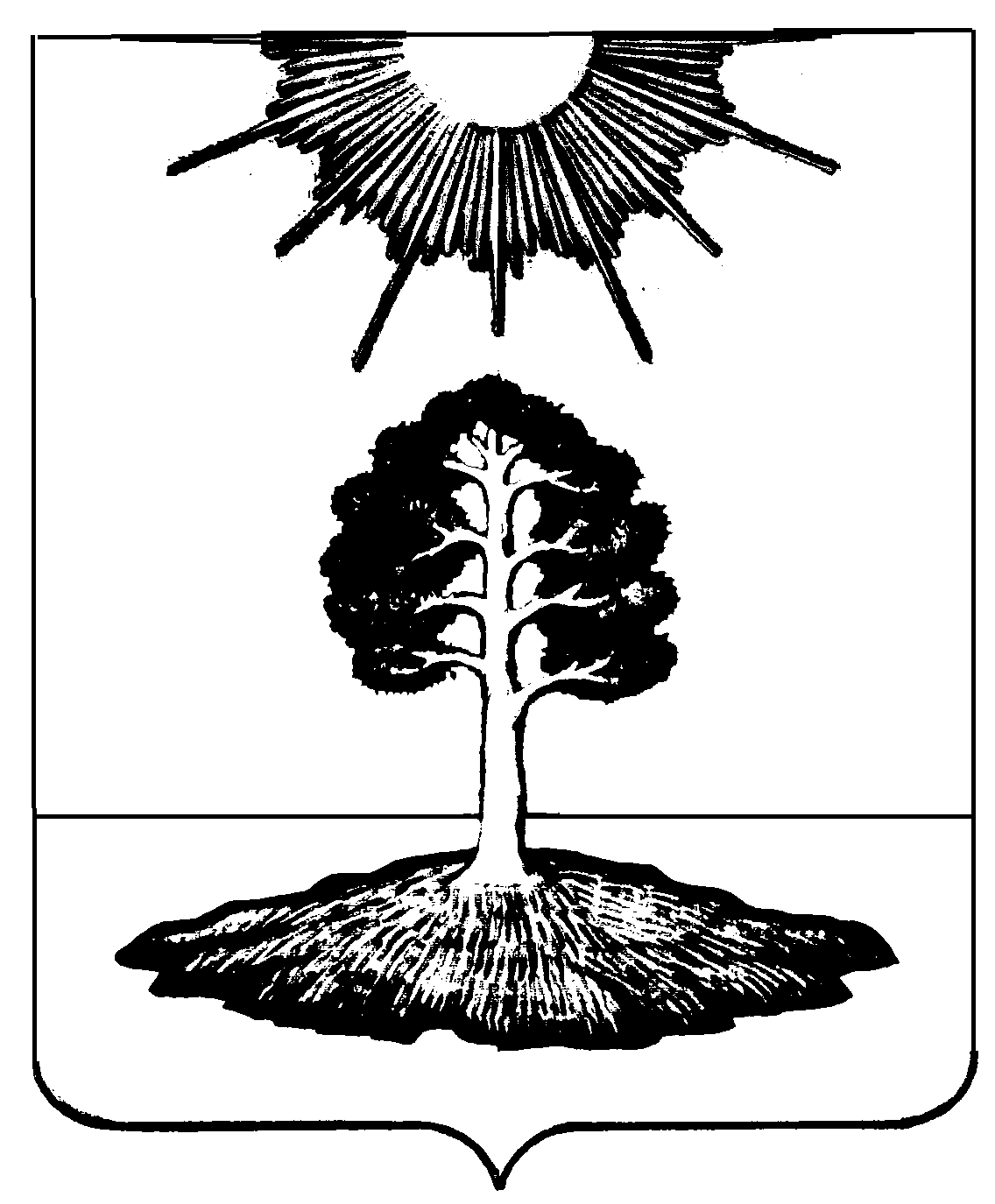 